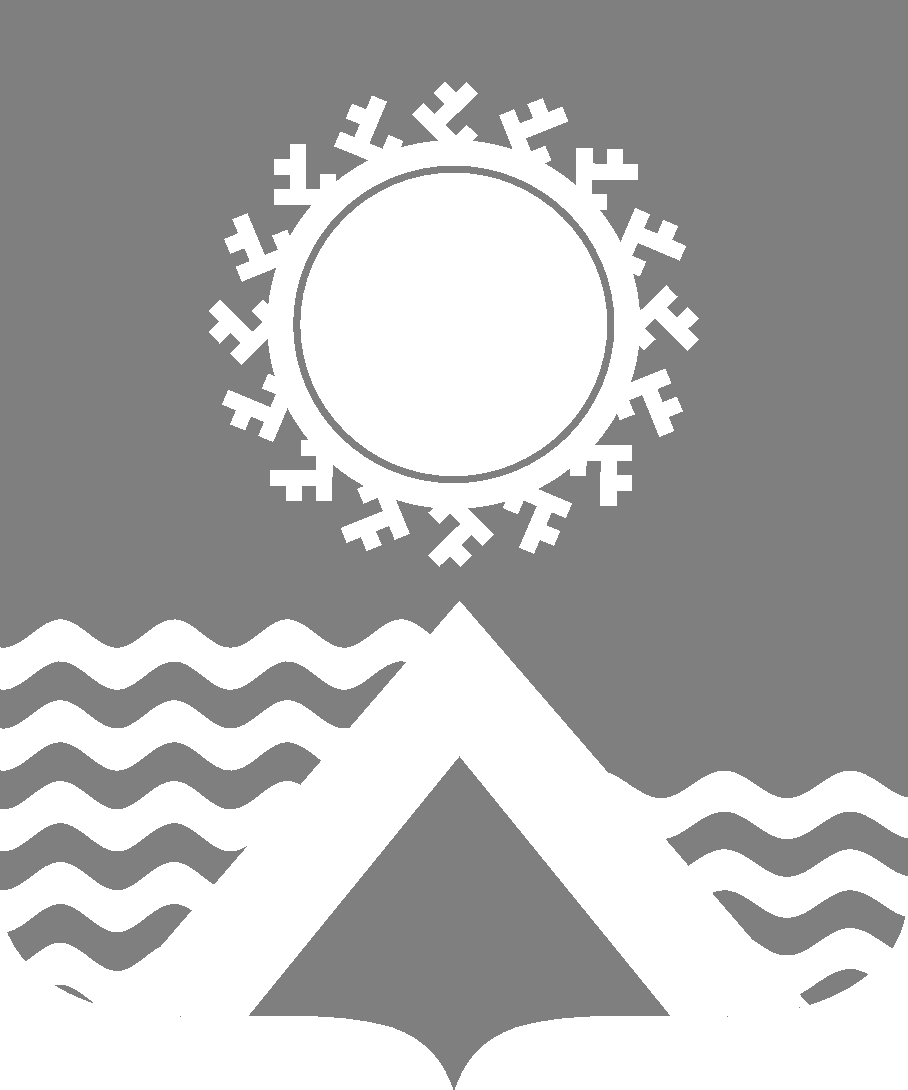 АДМИНИСТРАЦИЯ СВЕТЛОГОРСКОГО СЕЛЬСОВЕТАТУРУХАНСКОГО РАЙОНА КРАСНОЯРСКОГО КРАЯП О С Т А Н О В Л Е Н И Еп. Светлогорск  27.04.2018                                                                                                                                        №23-ПВ соответствии со ст. 14 Жилищного кодекса Российской Федерации, порядком ведения учета граждан в качестве нуждающихся в жилых помещениях, предоставляемых по договорам социального найма, на территории Светлогорского сельсовета Туруханского района Красноярского края, руководствуясь статьями 19, 22 Устава Светлогорского сельсовета Туруханского района Красноярского края, ПОСТАНОВЛЯЮ:1. Провести с 03.05.2018 по 04.06.2018гг. ежегодную перерегистрацию граждан, состоящих на учете в качестве нуждающихся в жилых помещениях по договору социального найма на территории Светлогорского сельсовета Туруханского района Красноярского края.2. С целью реализации настоящего Постановления специалисту администрации Светлогорского сельсовета Польшиной К.С. организовать и провести мероприятия по перерегистрации граждан, состоящих на учете в качестве нуждающихся в жилых помещениях, все изменения, выявленные в ходе перерегистрации, внести в учетные дела граждан и в список очередности.3. Гражданам, состоящим на учете нуждающихся в улучшении жилищных условий, необходимо до указанного срока представить в комиссию по жилищным вопросам при администрации Светлогорского сельсовета Туруханского района Красноярского края сведения, подтверждающие их статус нуждающихся в жилых помещениях.4. Утвердить прилагаемую Инструкцию по проведению перерегистрации граждан, состоящих на учете по улучшению жилищных условий, на территории Светлогорского сельсовета Туруханского района Красноярского края.                                                                                    5. Постановление вступает в силу со дня его подписания и подлежит официальному опубликованию в газете «Светлогорский вестник».Исполняющая обязанностиГлавы Светлогорского сельсовета                                                                                   К.С. Польшина                                                                                     Приложение № 1 к постановлению                                                                                                           администрации Светлогорского сельсовета                                                                         от 27.04.2018 г. №23-ПИНСТРУКЦИЯпо проведению перерегистрации граждан,состоящих на учете по улучшению жилищных условий,на территории администрации Светлогорского сельсовета Туруханского района Красноярского края1. Перерегистрация граждан, состоящих на учете нуждающихся в жилых помещениях по договору социального найма на территории Светлогорского сельсовета Туруханского района Красноярского края (далее – переучет), проводится в соответствии с жилищным законодательством Российской Федерации, Уставом Светлогорского сельсовета Туруханского района Красноярского края (далее – Светлогорский сельсовет).                                                 Целью и задачей перерегистрации являются:выявление граждан, вставших на учет для получения жилья по договору социального найма, жилищные условия, которых изменились по каким-либо причинам;уточнение обстоятельств, являющихся основанием для снятия   граждан, состоящих на учете в качестве нуждающихся в жилых помещениях, предоставляемых по договорам социального найма.2.  Для осуществления перерегистрации специалист администрации Светлогорского сельсовета, согласно имеющимся спискам лиц, состоящих на учете нуждающихся в жилых помещениях по договору социального и служебного найма на территории Светлогорского сельсовета, уведомляет граждан о проводимой перерегистрации письмом. Уведомление должно содержать сведения о порядке проведения перерегистрации.3. Для прохождения процедуры переучета гражданам, состоящим на учете нуждающихся в жилых помещениях по договору социального найма на территории Светлогорского сельсовета, следует предоставить в администрацию Светлогорского сельсовета документы, подтверждающие их статус нуждающихся в жилых помещениях, согласно приложения 2 к настоящей Инструкции.4.  В случае, если обстоятельства, являющиеся основанием для постановки на учет не изменились, граждане предоставляют заявление, согласно приложению, к настоящей Инструкции.5.  Администрация Светлогорского сельсовета в течение 10 рабочих дней со дня получения документов уточняет изменения в жилищных условиях граждан, состоящих на учете, а также другие обстоятельства, имеющие значение для подтверждения нуждаемости в улучшении жилищных условий, и готовит предложения совместно с комиссией по жилищным вопросам о принятии на учет или об отказе в принятии на учет граждан, о снятии граждан с учета нуждающихся в улучшении жилищных условий.6. Снятие граждан с учета нуждающихся в улучшении жилищных условий осуществляется в случаях:1)   подачи ими заявления о снятии с учета;2)  утраты ими оснований, дающих им право на получение жилого помещения по договору социального найма;3) их выезда на постоянное место жительства в другое муниципальное образование;4) получения ими в установленном порядке от органа государственной власти или органа местного самоуправления бюджетных средств на приобретение или строительство жилого помещения;5) предоставления им в установленном порядке от органа государственной власти или органа местного самоуправления земельного участка для строительства жилого дома;6) выявления в представленных ими документах в орган, осуществляющий принятие на учет, сведений, не соответствующих действительности и послуживших основанием принятия на учет, а также неправомерных действий должностных лиц органа, осуществляющего принятие на учет, при решении вопроса о принятии на учет.7.  По результатам рассмотрения принимается решение о принятии на учет или об отказе в принятии на учет, о снятии с учета или об изменении учетного номера в списках граждан, состоящих на учете нуждающихся в жилых помещениях по договору социального найма на территории Светлогорского сельсовета, доводится до сведения гражданина в порядке и сроки, установленные Жилищным кодексом Российской Федерации.8. Перерегистрация очередника считается проведенной только после внесения изменений в учетное дело и в списки.ЗАЯВЛЕНИЕПрошу провести перерегистрацию на основании документов, предоставленных ранее для постановки на учет граждан, нуждающихся в жилых помещениях по договору социального найма на территории Светлогорского сельсовета, так как обстоятельства, являющиеся основанием для постановки на учет, не изменились.Содержание п.п. 6 п. 1 ст. 56 Жилищного кодекса Российской Федерации мне известно.  _____________/___________________ 	         	                                 «___»___________ 2018 г.             (подпись)                      (Ф.И.О.)                                                                                                                                         Приложение 2                                                                           к Инструкции по проведению перерегистрации                  граждан, состоящих на учете нуждающихся в                                                                                  жилых помещениях по договору социального                                                                                  найма на территории Светлогорского сельсовета                                                                                   Туруханского района Красноярского края,                                                                                утвержденной постановлением администрации                                                            Светлогорского сельсовета от 27.04.2018 №23-ПСПИСОК ДОКУМЕНТОВ, НЕОБХОДИМЫХ ДЛЯ ПЕРЕРЕГИСТРАЦИИ ГРАЖДАН, СОСТОЯЩИХ НА УЧЕТЕ ПО УЛУЧШЕНИЮ ЖИЛИЩНЫХ УСЛОВИЙ, НА ТЕРРИТОРИИ МУНИЦИПАЛЬНОГО ОБРАЗОВАНИЯ СВЕТЛОГОРСКИЙ СЕЛЬСОВЕТ1) Паспорт или иной документ, удостоверяющий личность и подтверждающий гражданство Российской Федерации гражданина;2) Копии документов совместно проживающих членов его семьи (копии паспортов (все страницы), копии свидетельств о рождении на несовершеннолетних детей, копии свидетельства о заключении или расторжении брака);3) Выписка из домовой книги и финансово-лицевого счета по месту жительства;4) Справка о составе семьи с места жительства заявителя;5) Заявление гражданина о предоставлении муниципального жилого помещения с письменным согласием всех совершеннолетних членов семьи, в том числе временно отсутствующих;6) Документы на занимаемое жилое помещение;7) Сведения о доходах за последние 6 месяцев;8) Справка с места работы;9) Ходатайство от работодателя;10) Заявление о признании малоимущим;11) Выписки из единого государственного реестра прав на недвижимое имущество и сделок с ним о наличии имеющегося и имевшегося (отсутствии) зарегистрированных прав; После проверки соответствия подлинникам, копии документов заверяются специалистом, осуществляющим прием документов и возвращаются заявителю.В случае не предоставления документов, указанных в п.8 настоящего приложения, администрация Светлогорского сельсовета самостоятельно запрашивает их в Управлении Росреестра.О перерегистрации граждан, состоящих на учете в качестве нуждающихся в жилых помещениях по договору социального найма на территории Светлогорского сельсовета Туруханского района Красноярского краяПриложение1                                                                     к Инструкции по проведению перерегистрацииграждан, состоящих на учете нуждающихся в                                                                                  жилых помещениях по договору социального                                                                                  найма на территории Светлогорского сельсовета                                                                                   Туруханского района Красноярского края,                                                                           утвержденной постановлением администрации                                                                                                                                                    Светлогорского сельсовета от 27.04.2018 №23-П   Главе Светлогорского сельсовета А.К.Кришталюк                                                                         от__________________________________________________________________________,                                                    проживающего (ей) по адресу:                                                                          _______________________________________                                              _______________________________________                                                                домашний  тел. __________________________мобильный тел.__________________________